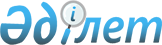 О присвоении наименований и переименования некоторых составных частей города АтырауСовместные постановление акимата Атырауской области от 24 мая 2023 года № 85 и решение Атырауского областного маслихата от 24 мая 2023 года № 13-VIІІ. Зарегистрировано в Департаменте юстиции Атырауской области 31 мая 2023 года № 5029-06
      В соответствии со статьей 11 Закона Республики Казахстан "Об административно-территориальном устройстве Республики Казахстан", статьями 6, 27 Закона Республики Казахстан "О местном государственном управлении и самоуправлении в Республике Казахстан", заключением Республиканской ономастической комиссии при Правительстве Республики Казахстан от 6 декабря 2022 года и с учетом мнения населения города Атырау, акимат Атырауской области ПОСТАНОВЛЯЕТ и Атырауский областной маслихат РЕШИЛ:
      1. Присвоить наименования следующим составным частям города Атырау:
      улице № 2 микрорайона Байтак-2 улица Нияз батыр;
      улице № 3 микрорайона Байтак-2 улица Райымбек батыр;
      улице № 4 микрорайона Байтак-2 улица Жасыбай батыр;
      улице № 5 микрорайона Байтак-2 улица Олжабай батыр;
      улице № 6 микрорайона Байтак-2 улица Сартай батыр;
      улице № 7 микрорайона Байтак-2 улица Смағұл Сәдуақасұлы;
      улице № 8 микрорайона Байтак-2 улица Сабыр Ниязбеков;
      улице № 9 микрорайона Байтак-2 улица Нәзір Төреқұлов;
      улице № 10 микрорайона Байтак-2 улица Нәби Жақсыбаев;
      улице № 11 микрорайона Байтак-2 улица Нығмет Нұрмақов;
      улице № 12 микрорайона Байтак-2 улица Арасан;
      улице № 13 микрорайона Байтак-2 улица Құланкөл;
      улице № 14 микрорайона Байтак-2 улица Ақбиік;
      улице № 15 микрорайона Байтак-2 улица Айнакөл;
      улице № 16 микрорайона Байтак-2 улица Жосалы;
      улице № 15 микрорайона Кокарна улица Орақты батыр;
      улице № 17 микрорайона Кокарна улица Бөкенбай батыр;
      улице № 18 микрорайона Кокарна улица Төрткөл;
      улице № 23 микрорайона Кокарна улица Қапал батыр.
      2. Переименовать улицу Курылысшылар микрорайона Геолог города Атырау на улицу Жұмабек Тәшенев.
      3. Контроль за исполнением настоящего совместного постановления акимата Атырауской области и решения Атырауского областного маслихата возложить на заместителя акима Атырауской области и председателя постоянной комиссии по вопросам соблюдения законности, депутатской этики и правозащите Атырауского областного маслихата.
      4. Настоящее совместное постановление акимата Атырауской области и решение Атырауского областного маслихата вводится в действие по истечении десяти календарных дней после дня его первого официального опубликования.
					© 2012. РГП на ПХВ «Институт законодательства и правовой информации Республики Казахстан» Министерства юстиции Республики Казахстан
				
      Аким Атырауской области

С. Шапкенов

      Председатель маслихата

М. Хайруллиев
